Objednací listč. 411/23/7 Předmět objednávky 	Množství	Předpokl. cena Kč 	Celkem (s DPH): 	32 462,71 Kč Popis objednávky:Objednáváme opravu odvodnění (vpust) komunikace u parku sídliště M. Alše na pozemku p. č. 441/5 v k. ú. Strakonice - dle nabídky z 05.12.2023. Cena bez DPH činí 27.562,80 Kč, tj. cena včetně DPH činí 32.462,71 Kč.Termín dodání: 15. 12. 2023 Bankovní spojení: ČSOB, a.s., č.ú.: 182050112/0300	IČ: 00251810	DIČ: CZ00251810Upozornění: 	Dodavatel je oprávněn vystavit fakturu až po řádném dokončení a předání díla.	Na faktuře uveďte číslo naší objednávky. Kopii objednávky vraťte s fakturou na adresu: Městský úřad Strakonice, Velké náměstí 2, 386 01 Strakonice, případně na e-mailovou adresu posta@mu-st.cz.Schválil:	Ing. Jana Narovcová	vedoucí odboruSprávce rozpočtu: 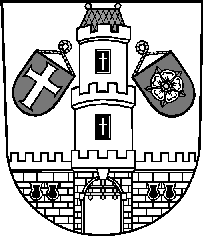 Město StrakoniceMěsto StrakoniceMěstský úřad StrakoniceOdbor majetkovýVelké náměstí 2386 01 StrakoniceVyřizuje:Ing. Oldřich ŠvehlaTelefon:383 700 322E-mail:oldrich.svehla@mu-st.czDatum: 5. 12. 2023Dodavatel:ZNAKON, a.s.Sousedovice 44386 01  StrakoniceIČ: 26018055 , DIČ: CZ26018055Oprava odvodnění komunikace u parku sídl.M.Alše na p.č.441/5 v k.ú. Strakonice132 462,71